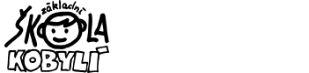 ŽÁDOST O UVOLNĚNÍ ZE ŠKOLNÍ DRUŽINYŽádám o uvolnění svého syna/dcery ……………………………………….. ze školní družiny dne ………………… v ………………… hodin.   Dítě odcházíbez doprovodu samo s doprovodem pověřené osoby: …………………………………………Prohlašuji, že okamžikem odchodu mého dítěte z budovy školy tímto přebírám právní odpovědnost vyplývající z dohledu nad dítětem. Jsem si vědom (a) všech právních důsledků, které z tohoto rozhodnutí vyplývají a činím jej dobrovolně.Kobylí dne ……………  Podpis zákonného zástupce: …………………………… ŽÁDOST O UVOLNĚNÍ ZE ŠKOLNÍ DRUŽINYŽádám o uvolnění svého syna/dcery ……………………………………….. ze školní družiny dne ………………… v ………………… hodin.   Dítě odcházíbez doprovodu samo s doprovodem pověřené osoby: …………………………………………Prohlašuji, že okamžikem odchodu mého dítěte z budovy školy tímto přebírám právní odpovědnost vyplývající z dohledu nad dítětem. Jsem si vědom (a) všech právních důsledků, které z tohoto rozhodnutí vyplývají a činím jej dobrovolně.Kobylí dne ……………  Podpis zákonného zástupce: …………………………… ŽÁDOST O UVOLNĚNÍ ZE ŠKOLNÍ DRUŽINYŽádám o uvolnění svého syna/dcery ……………………………………….. ze školní družiny dne ………………… v ………………… hodin.   Dítě odcházíbez doprovodu samo s doprovodem pověřené osoby: …………………………………………Prohlašuji, že okamžikem odchodu mého dítěte z budovy školy tímto přebírám právní odpovědnost vyplývající z dohledu nad dítětem. Jsem si vědom (a) všech právních důsledků, které z tohoto rozhodnutí vyplývají a činím jej dobrovolně.Kobylí dne ……………  Podpis zákonného zástupce: …………………………… ŽÁDOST O UVOLNĚNÍ ZE ŠKOLNÍ DRUŽINYŽádám o uvolnění svého syna/dcery ……………………………………….. ze školní družiny dne ………………… v ………………… hodin.   Dítě odcházíbez doprovodu samo s doprovodem pověřené osoby: …………………………………………Prohlašuji, že okamžikem odchodu mého dítěte z budovy školy tímto přebírám právní odpovědnost vyplývající z dohledu nad dítětem. Jsem si vědom (a) všech právních důsledků, které z tohoto rozhodnutí vyplývají a činím jej dobrovolně.Kobylí dne ……………  Podpis zákonného zástupce: …………………………… 